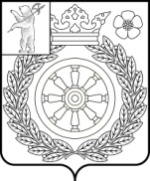 АДМИНИСТРАЦИЯ ВЕЛИКОСЕЛЬСКОГОСЕЛЬСКОГО ПОСЕЛЕНИЯПОСТАНОВЛЕНИЕ24.12.2021       № 175/1О внесении изменений в постановление Администрации Великосельского сельского поселения от 31.12.2013 № 255 «Об утверждениимуниципальной программы «Защита населения и территории  Великосельского сельского поселения от чрезвычайных ситуаций, обеспечение пожарной безопасности и безопасности людей на водных объектах»  на 2018 -2023г.Руководствуясь Федеральным законом от 06.10.2003 № 131-ФЗ «Об общих принципах организации местного самоуправления в Российской Федерации», Порядком разработки, реализации и оценки эффективности муниципальных целевых программ Великосельского сельского поселения», Бюджетным кодексом Российской Федерации, ст.27 Устава Великосельского сельского поселенияАДМИНИСТРАЦИЯ ВЕЛИКОСЕЛЬСКОГО СЕЛЬСКОГО ПОСЕЛЕНИЯ ПОСТАНОВЛЯЕТ:1. Внести изменения в постановление Администрации Великосельского сельского поселения от 31.12.2013 № 255 «Об утверждении муниципальной программы «Защита населения и территории  Великосельского сельского поселения от чрезвычайных ситуаций, обеспечение пожарной безопасности и безопасности людей на водных объектах»  на 2018 - 2023г. - Программу читать в новой редакции (Приложение).2. Контроль  за исполнением данного постановления  возложить на заместителя Главы Администрации Великосельского сельского поселения.3. Постановление опубликовать в районной массовой газете «Гаврилов -Ямский вестник» и на официальном сайте Администрации Великосельского сельского поселения в сети Интернет www.admvelikoe.ru.4. Постановление вступает в силу с момента официального опубликования.Глава Великосельского сельского поселения                                                              В.И. ВодопьяновПриложение 1 к Постановлению администрации Великосельского сельского поселения № 175/1от 24.12.2021 г.                                                                         ПАСПОРТ                                                      МУНИЦИПАЛЬНОЙ ПРОГРАММЫ Муниципальная программа «Защита населения и территории Великосельского сельского поселения от чрезвычайных ситуаций, обеспечение пожарной безопасности и безопасности людей на водных объектах»МЕРОПРИЯТИЯ   ПО  ПОЖАРНОЙ  БЕЗОПАСНОСТИПеречень  основных мероприятий  по обеспечению безопасности людей на водных объектахОтветственный исполнитель муниципальной программыВедущий специалист организационного отдела Администрации Великосельского сельского поселения Молодкина Галина Валерьевна 8(48534) 38-4-33Куратор муниципальной программыЗаместитель Главы Администрации Великосельского сельского поселения Малкова А.А., тел. (48534)38-1-72Сроки реализации муниципальной программы2018-2023годыЦель муниципальной программыОбеспечение необходимых условий для исключения гибели, травматизма людей, размера материальных потерь от огняЗадачи программыОбеспечение противопожарным оборудованием и совершенствование противопожарной защиты объектов социальной сферы.Создание в целях пожаротушения условий для забора в любое время года воды из источников наружного водоснабжения, расположенных в сельских населенных пунктах и на прилегающих к ним территориях.Объём финансирования муниципальной программы за счет всех источниковВсего по муниципальной программе:1379911,74 руб., в том числе2018 год – 278900,00 руб.2019 год – 201374,04 руб.2020 год – 315273,89 руб.2021 год – 104363,81 руб.2022год – 255000,00 руб.2023год – 225000,00руб.Перечень целевых  и  основных мероприятий, входящих в состав муниципальной программы:Перечень целевых  и  основных мероприятий, входящих в состав муниципальной программы:Муниципальная целевая программа  «По обеспечению первичной пожарной безопасности на территории Великосельского сельского поселения Гаврилов –Ямского муниципального района на 2017-2021 годы»Ведущий специалист организационного отдела Администрации Великосельского сельского поселения Молодкина Галина Валерьевна 8(48534) 38-4-33Мероприятия по обеспечению безопасности людей на водных объектахВедущий специалист организационного отдела Администрации Великосельского сельского поселения Молодкина Галина Валерьевна 8(48534) 38-4-332018 -0 руб.; 2019 -0 руб; 2020 г.- 0 руб.; 2021 г.- 1500,00 руб.; 2022 г.- 107685,50 руб.Электронный адрес размещения муниципальной программы в информационно-телекоммуникационной сети  «Интернет»http://www.admvelikoe.ru/documents/27.html№п/пНаименование расходов на обеспечение первичных мер пожарной безопасности2018гРуб.2019гРуб.2020 г.Руб.2021 г.Руб.2022 г.Руб.2023г. РубСоздание в целях пожаротушения условий для забора в любое время года воды из источников наружного водоснабжения, расположенных в сельских населенных пунктах и на прилегающих к ним территориях.Создание в целях пожаротушения условий для забора в любое время года воды из источников наружного водоснабжения, расположенных в сельских населенных пунктах и на прилегающих к ним территориях.Создание в целях пожаротушения условий для забора в любое время года воды из источников наружного водоснабжения, расположенных в сельских населенных пунктах и на прилегающих к ним территориях.Создание в целях пожаротушения условий для забора в любое время года воды из источников наружного водоснабжения, расположенных в сельских населенных пунктах и на прилегающих к ним территориях.Создание в целях пожаротушения условий для забора в любое время года воды из источников наружного водоснабжения, расположенных в сельских населенных пунктах и на прилегающих к ним территориях.Создание в целях пожаротушения условий для забора в любое время года воды из источников наружного водоснабжения, расположенных в сельских населенных пунктах и на прилегающих к ним территориях.Создание в целях пожаротушения условий для забора в любое время года воды из источников наружного водоснабжения, расположенных в сельских населенных пунктах и на прилегающих к ним территориях.Создание в целях пожаротушения условий для забора в любое время года воды из источников наружного водоснабжения, расположенных в сельских населенных пунктах и на прилегающих к ним территориях.1.Обеспечение ГСМ на случай ЧС100002.Устройство пожарных водоемов, резервуаров20000118779,323.Оборудование подъездов к водоисточникам и пирсов с твердым покрытием для установки пожарных автомобилей и забора воды4000019915,097519,84-4.Содержание противопожарных источников водоснабжения3500053512.542153714.1содержание прорубей в зимнее время33452,502153714.2расчистка подъездов к прорубям в зимнее время31666.865.Обеспечение населенных пунктов противопожарными сигнальными устройствами (тип колокол) 3000039500,006.Окашивание территории464947.Организация съезда и укладка водопропускной трубы  к пожарному  проезду 19307,87 ИТОГО по разделу135000153374,04267273,8939500,002153710Обеспечение противопожарным оборудованием и совершенствование противопожарной защиты объектов социальной сферы.Обеспечение противопожарным оборудованием и совершенствование противопожарной защиты объектов социальной сферы.Обеспечение противопожарным оборудованием и совершенствование противопожарной защиты объектов социальной сферы.Обеспечение противопожарным оборудованием и совершенствование противопожарной защиты объектов социальной сферы.Обеспечение противопожарным оборудованием и совершенствование противопожарной защиты объектов социальной сферы.Обеспечение противопожарным оборудованием и совершенствование противопожарной защиты объектов социальной сферы.Обеспечение противопожарным оборудованием и совершенствование противопожарной защиты объектов социальной сферы.Обеспечение противопожарным оборудованием и совершенствование противопожарной защиты объектов социальной сферы.8.Выполнение противопожарных мероприятий на объектах Администрации поселения (огнезащита деревянных конструкций чердачных помещений, изготовление наружных пожарных лестниц (запасных выходов), техническое освидетельствование электрооборудования,  и др.)369009.Обслуживание пожарной сигнализации420004800048000240003962910.Закупка ранцевых огнетушителей11.Устройство защитных противопожарных полос, посадка лиственных насаждений, удаление в летний период сухой растительности и другие мероприятия, направленные на исключение возможности переброса огня при лесных и торфяных пожарах на здания и сооружения населенных пунктов, расположенных в лесных массивах3400012.Прочие расходы (водоснабжение для нужд пожаротушения)16000 Итого по разделу128900480004800024000396290ИТОГОИТОГО278900201374.04315273,89635002550000№ п/п№ п/пНаименование мероприятия ИсполнителиИсточник финансирования,                Период  реализации                      и сумма  руб.                Период  реализации                      и сумма  руб.                Период  реализации                      и сумма  руб.                Период  реализации                      и сумма  руб.                Период  реализации                      и сумма  руб.                Период  реализации                      и сумма  руб.№ п/п№ п/пНаименование мероприятия ИсполнителиИсточник финансирования,2018201920202021202220231123456789102Изготовление и установка аншлагов на водных объектахИзготовление и установка аншлагов на водных объектахАдминистрация поселенияместный бюджет---1500,00107685,50-